Čestné prohlášení o umístění psa mimo trvalé bydliště poplatníkaZákladní údaje o poplatníkoviJméno a příjmení:………………………………………………………….………………...……………Nar.: ………………..……………..……Adresa:……………………………………………………………………………………..………………………………………………………………………......................................................................................................................................................................Prohlášení o umístění psa mimo trvalé bydliště poplatníkaP r o h l a š u j i ,   že psa, kterého vlastním, mám trvale umístěného na pozemku :………………………………………………………………………………………………………………………………………………………………………………………………………………………………………………………………………………………………………………………………………………………………………………………………………………………………………………………………………………………………………………………Prohlašuji, že veškeré údaje jsem uvedl podle nejlepšího vědomí a svědomí a že jsem si vědom důsledků v případě uvedení nepravdivých nebo neúplných údajů.V Záchlumí,  dne …………………………………….	                                                                                                          		      ………………………………………………..					             				                                  Podpis držitele psa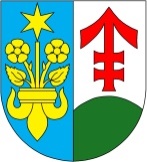 OBEC ZÁCHLUMÍObecní úřad ZáchlumíZáchlumí 17, 349 01  StříbroTel.: 374 622 030E-mail: obec@zachlumi.czPŘÍLOHA K Přiznáník místnímu poplatku ze psů(Vyhláška města Chomutova o místním poplatku ze psů)